Biggin C of E Primary SchoolNewsletter for the second Summer Term (03/06/19 – 19/07/19)Published Monday 8th July 2019The summer weather is finally putting in an appearance, the end of term is fast approaching and the children continue to work hard and enthusiastically. I am so impressed. Thank you to everyone who is parking sensibly and taking care around the school entrance at pick up and dropping off times. It’s feeling a lot safer.Apologies to Key Stage 1 parents whose children were delayed by the late arrival of their bus returning from QEGS on Friday. We are reviewing our future travel arrangements. Meanwhile we heard how much they enjoyed taking part in the Mini Olympics event and congratulate them for representing school so beautifully.Our Year 6 children enjoyed a good transition trip for three days last week. They too are a credit to the school and have returned full of enthusiasm and confidence. Very well done to all of you.A couple of reminders. Don’t forget it’s our annual Sports Night on Monday 15th. This will be a great event and fun for all the family. Please come and join us. Also, if you wish to contribute to Mrs Woodroffe’s retirement collection please do so as soon as possible.Safeguarding Reminder: if you or any member of the public are concerned about the safety and wellbeing of a child, please call Starting Point at Derbyshire County Council on 01629 533190.Do you know what to report to the police and when to contact your local council office? On the web link below you can find out the most convenient ways to report crimes, incidents or neighbourhood problems to either Derbyshire police or its partners. Use the icons in the centre of the page to find the most relevant topic and     way to report your specific issue http://www.derbyshire.police.uk/Contact-Us/Contact-Us.aspxCongratulations! to Miss T Nicholls on winning the Bonus Ball draw for Saturday 29th June with number 9.Thank you - Beaumonts have collected bags weighing in at 141kg, thank you xxParking outside school - will you please ensure that the area directly outside the school entrance is kept clear for the minibus to park? There should be enough room for the bus to manoeuvre into place and park safely while it waits for the children to come out of school. Thank you for your cooperation.Celebrating Mrs Woodroffe - we warmly welcome everyone to pop into school on Friday 19th July anytime from 11.00am onwards for a cup of tea and refreshments to say cheerio to Mrs Woodroffe. If you would like to contribute to a gift, please send donations in to Mrs Williams, thank you.Summer Term Two 2019School trip – Friday 12th JulyEveryone will need: -their own packed lunch and drinks to be carried in a rucksack (that they can manage!)comfortable footwear	rain-coat, sun-cream and sunhatno more than £4.00 of spending money to be carried in a named purseto be at school by 8.45am please – we need to be at The Opera House for 9.20pmcomplete attached slip & return to school by Wednesday 10th July pleaseSports evening - Monday 15th - 6.00pmPlease ensure your child is here in their PE kit ready to race at 6.00pmPlease ensure your filled matchbox is in school by Thursday 11th as winners will be announced at the Sports EveningWe could do with: - Milk bottle topsChocolateSweets Raffle prizesBottles (from pop to shampoo to champagne!)Anything else you feel would be useful as small prizesCakes, not sure yet if there will be a cake stall or if they will be sold with refreshmentsDon’t forget your purse as there will be refreshments to buy and a few fund-raising stalls to visit.As a general rule of thumb… but please keep an eye on each newsletter in case any of these are cancelledTuesday	 	Sport with RuggerEds / 3.30pm – 4.30pm: after -school drama club	Thursday		Violin lesson for Y3 pupils 		Sport with Derby County coaches / 3.30pm – 4.30pm: after-school sport club Additionally for JULY5th – 10th 		Matchboxes available for £1.00Thursday 11th 	a) last day to send in your filled matchboxes and competed sheet		b) last day for Y5 parents to return Whitehall forms and moniesFriday 12th		Whole school trip within school timeMonday 15th 	Sports Night 6.00pm – school fieldThursday 18th 	Leavers’ Concert 2.00pm – Biggin village hallFriday 19th 		a) short church service at 9.00 am		b) 11.00am onward to pop in and say cheerio to Mrs Woodroffe		c) break up for the summer!Next academic year The year starts on Tuesday 4th September, we will have an INSET day on Tuesday 4th therefore the year will begin on Wednesday 5th for all pupils. Tickets are available for the Biggin Community Project 1997 Country & Western Night in the village hall on Saturday 12th October 2019. Tickets are £5.00 per over 16, under 16’s free from committee members, via school or the Waterloo Inn. Don’t forget to pop the date in your diary.TO CONTACT THE POLICE: -Facebook – send us a private message to /DerbyshireConstabularyTwitter – direct message our contact centre on @DerPolContactWebsite – complete the online contact form www.derbyshire.police.uk/Contact-Us.Phone – call us on 101 You can also call Crimestoppers anonymously on 0800 555 111Please note in the event of an emergency, or a crime which is in progress, you should always call 999.  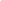 We are noticing an increase in the number of reports of Facebook account compromises within Derbyshire. Offenders are compromising Facebook accounts and using the profile to send messages to their contacts requesting money to be sent to an account. The messages seem to be requests for help and will usually have a sense of urgency and flattery. If you receive a request from a “friend” on Facebook, or any other platform, please verify directly with that person another way before transferring any money to a bank account. 

How to protect your account:
• Implement a strong, complex password containing 3 random words that aren’t connected to you (no pet’s names, date of birth, family names etc) 
• Add 2FA (2 Factor Authentication) to your account to add an extra layer of security (see: https://www.ncsc.gov.uk/guidance/setting-two-factor-authentication-2fa) 
• Ensure your software and apps are up to date (set to automatically update)
Visit the National Cyber Security Centre for more details: https://www.ncsc.gov.uk/
Officers investigating a robbery in New Mills in which a mountain bike was stolen, are appealing for information. We were called to reports of a robbery at around 8.30am on Thursday, June 27. A 33-year-old man was cycling along Laneside Road when he was stopped by three men. The men threatened and assaulted him and stole his bike. They put the mountain bike, a Banshee Phantom (pictured), in a black car, and drove off. The victim sustained minor injuries which did not require hospital treatment. 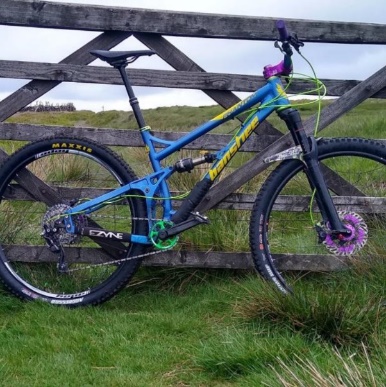 If you witnessed the assault, have been offered a similar bike for sale or have any information which may assist with our enquiries, please get in touch using one of the following non-emergency contact methods.
Please quote the reference number 19000332138 and the name of the officer in the case, DC Webster, in any correspondence.
Whole school trip on Friday 12th July 2019Please sign to confirm that: -you will send your child/ren with a packed lunch and drinks in a rucksackyou will ensure your child/ren is/are suitable attiredName and mobile number of person collecting child/ren from school following the tripName and contact details of person at home ready to receive child/ren returning home on the mini-busSigned __________________________________________________ date __________________________Your name _______________________________ relationship to child/ren ___________________________Please ensure this form is completed and retuned to school BY Wednesday 10th July, thank youWhole school trip on Friday 12th July 2019Please sign to confirm that: -you will send your child/ren with a packed lunch and drinks in a rucksackyou will ensure your child/ren is/are suitable attiredName and mobile number of person collecting child/ren from school following the tripName and contact details of person at home ready to receive child/ren returning home on the mini-busSigned __________________________________________________ date __________________________Your name _______________________________ relationship to child/ren ___________________________Please ensure this form is completed and retuned to school BY Wednesday 10th July, thank you